ВИДЫ АППЛИКАЦИИОрганизация разнообразных форм работыСовместная деятельностьнепосредственно образовательная деятельностьобразовательная деятельность в режимных моментахСамостоятельная деятельность детей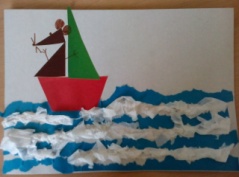 дидактические игрывыкладывание предмета из счетных палочекрассматривание альбомовигры со строительным материалом и конструкторомработа с книжками – раскраскамисюжетно-ролевые игры и игровые ситуацииработа с трафаретамиВзаимодействие с родителями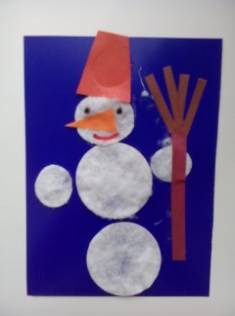 родительские собрания, консультациииндивидуальные беседывыставки детского творчествамастер-класс для родителейпривлечение родителей к участию в конкурсах поделокразмещение наглядной информации в родительских уголкахВиды нетрадиционных техник аппликацииОбрывная аппликация(цветная бумага обрывается на кусочки и приклеивается внутри контура для передачи фактуры предмета)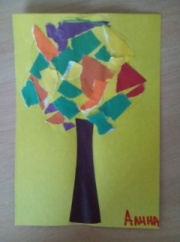 Аппликация из салфеток(бумага рвется на маленькие кусочки, каждый кусок мнется и скатывается в комочек)Аппликация из крупы(клей равномерно наносится на поверхность внутри контура и засыпается крупой)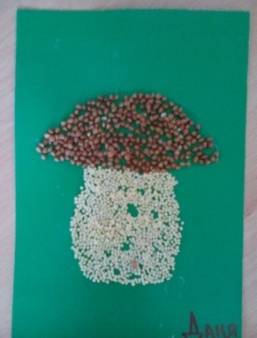 Аппликация из ваты и ватных дисков(вата выкладывается тонким слоем на основу и приклеивается)Аппликация из ладошек(выполняется из обрисованных детских ладошек)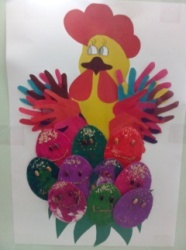 «Истоки способностей и дарования детей – на кончиках пальцев. От пальцев, образно говоря, идут тончайшие нити – ручейки, которые питаю источник творческой мысли. Другими словами, чем больше мастерства в детской руке, тем умнее ребенок».В.А.СухомлинскийЗАДАЧИ:                              ДЛЯ ЗАМЕТОК__________________________________________________________________________________________________________________________________________________________________________________________________________________________________________________________________________________________________________________________________________________________________________________________________________________________________________________________________________________________________________________________________________________________________________________________________________________________________________________________________________________________________________________________________________________________________________________________________________________________________________________________________________________________Адрес: 152920, Ярославская область, город Рыбинск, улица Корнева, дом 121Телефон: 8(4855) 55-04-09Электронная почта: school-24@mail.ru Муниципальное общеобразовательное учреждение средняя общеобразовательная школа № 24 имени Бориса Рукавицына(дошкольные группы)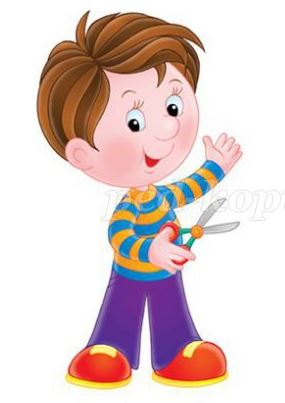 Развитие творческих способностей детей дошкольного возраста посредством аппликации из нетрадиционных материаловЗавьялова Наталья Алексеевнамай, 2016